	
2 PAŹDZIERNIKA -MIĘDZYNARODOWY DZIEŃ BEZ PRZEMOCY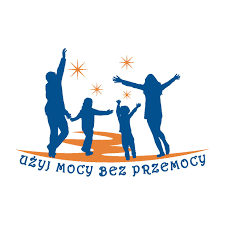 Konkurs z okazji Międzynarodowego Dnia bez Przemocy                ‘’ NIE CZYŃ DRUGIEMU, CO TOBIE NIEMIŁE…..”CELE KONKURSU:Rozpowszechnienie postawy dezaprobaty wobec agresji i przemocy,Propagowanie postaw prospołecznych,Promowanie solidarności, niesienia pomocy i wsparcia innym oraz kształtowanie w sobie umiejętności wyrażania własnych myśli poprzez rysunek, pisanie.FORMA KONKURSUIndywidualnaCZAS TRWANIA KONKURSU:Od 30 września do 16  października 2020 roku.ADRESACI:Uczniowie klas 4-8ZASADY KONKURSU:Każdy uczeń, który wyraża chęć wzięcia udziału w konkursie, ma za zadanie wykonać
 w dowolnej formie pracę plastyczną( plakat), napisać piosenkę, wiersz lub rymowankę, który mówi o zapobieganiu agresji i przemocy. Hasło przewodnie pracy: „  NIE CZYŃ DRUGIEMU, CO TOBIE NIEMIŁE…..”Pracę konkursowe należy oddać do 16 października( do gabinetu pedagoga szkolnego)Przewidziane nagrody!:))))